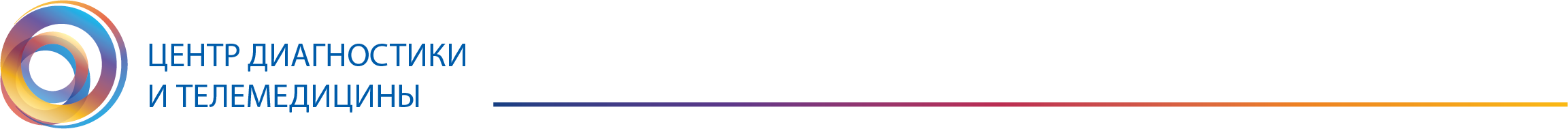 БАЗОВЫЙ КУРС ПО МАГНИТНО-РЕЗОНАНСНОЙ ТОМОГРАФИИ: основы нейрорадиологииКурс в формате дистанционного самостоятельного обученияВЕБ-ЛЕКЦИИ (офлайн на образовательной платформе Учебного центра)МОДУЛЬ 1. «МРТ в диагностике заболеваний и повреждений головного мозга»ПОД-МОДУЛЬ «Гипофиз и селлярная область»ПОД-МОДУЛЬ «Интракраниальные опухоли»МОДУЛЬ 2. «МРТ в диагностике заболеваний и повреждений позвоночника»ПОД-МОДУЛЬ «Дегенеративные изменения позвоночника»ПОД-МОДУЛЬ «Воспалительные заболевания позвоночника»ПОД-МОДУЛЬ «Опухоли позвоночника»ПОД-МОДУЛЬ «Изменения спинного мозга»ЛЕКТОРЫ КУРСА:Коновалов Родион Николаевичк.м.н., старший научный сотрудник ФГБНУ «Научный Центр Неврологии», г. МоскваКенигсберг Константин Яковлевичрентгенолог отделения лучевой диагностики УЗ «Минский городской клинический онкологический диспансер», г. МинскТрофименко Ирина Анатольевнак.м.н., врач-рентгенолог МЦ Наири, г. ЕреванШульц Евгений Игоревичк.м.н., заведующий отделением лучевой диагностики, врач-рентгенолог АО «Клиника К+31»Кремнева Елена Игоревнак.м.н., с.н.с. ФГБНУ «Научный центр неврологии», г. МоскваМангов Андрей Владимировичрентгенолог, заведующий центром ООО «Гемо Медика Харьков», г. ХарьковКротенкова Ирина Андреевнак.м.н., младший научный сотрудник ФГБНУ «Научный Центр Неврологии», г. Москва1. Лекция.Аномалии развития головного мозгаМангов Андрей Владимирович2. Лекция.Инфекционные и воспалительные заболевания головного мозгаКремнева Елена Игоревна1. Лекция.Гипофиз и селлярная областьКротенкова Ирина Андреевна2. Набор клинических наблюдений для самостоятельного изучения.Гипофиз и селлярная областьКротенкова Ирина Андреевна1. Лекция.Внутримозговые опухолиТрофименко Ирина Анатольевна2. Разбор клинических наблюдений.Внутримозговые опухолиТрофименко Ирина Анатольевна3. Лекция.Внемозговые интракраниальные опухолиКенигсберг Константин Яковлевич4. Набор клинических наблюдений для самостоятельного изучения.Внемозговые интракраниальные опухолиКротенкова Ирина АндреевнаПРОМЕЖУТОЧНЫЙ ТЕСТОВЫЙ КОНТРОЛЬПРОМЕЖУТОЧНЫЙ ТЕСТОВЫЙ КОНТРОЛЬ1. Лекция.Анатомия позвоночникаКротенкова Ирина Андреевна1. Лекция.Дегенеративные изменения позвоночникаТрофименко Ирина Анатольевна2. Набор клинических наблюдений для самостоятельного изучения.Дегенеративные изменения позвоночникаТрофименко Ирина Анатольевна1. Лекция.Воспалительные заболевания позвоночникаКротенкова Ирина Андреевна2. Набор клинических наблюдений для самостоятельного изучения.Воспалительные заболевания позвоночникаКротенкова Ирина Андреевна1. Лекция.Опухоли позвоночникаШульц Евгений Игоревич2. Разбор клинических наблюдений.Опухоли позвоночникаШульц Евгений Игоревич1. Лекция.Миелопатии: дифференциальный диагнозКоновалов Родион Николаевич2. Разбор клинических наблюдений.МиелопатииКоновалов Родион НиколаевичПРОМЕЖУТОЧНЫЙ ТЕСТОВЫЙ КОНТРОЛЬПРОМЕЖУТОЧНЫЙ ТЕСТОВЫЙ КОНТРОЛЬ